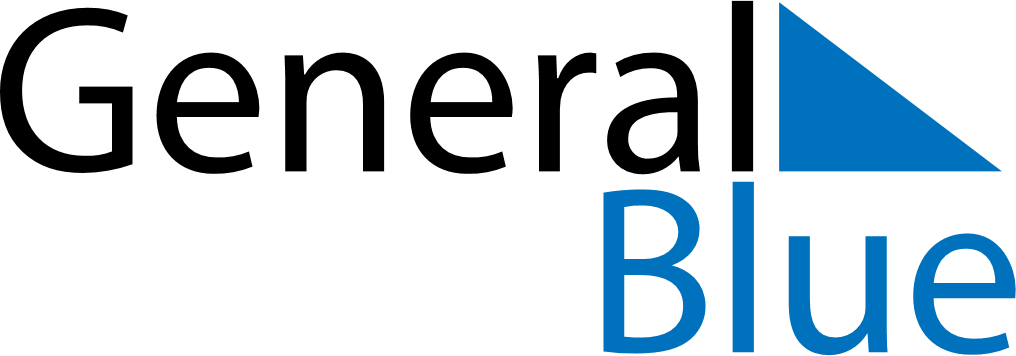 August 2021August 2021August 2021August 2021BruneiBruneiBruneiSundayMondayTuesdayWednesdayThursdayFridayFridaySaturday1234566789101112131314Islamic New Year15161718192020212223242526272728293031